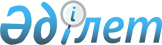 О признании утратившим силу решения Экибастузского городского маслихата от 11 сентября 2015 года № 345/41 "Об утверждении регламента Экибастузского городского маслихата"Решение маслихата города Экибастуза Павлодарской области от 23 января 2018 года № 225/26. Зарегистрировано Департаментом юстиции Павлодарской области 2 февраля 2018 года № 5843
      В соответствии с подпунктом 4) пункта 2 статьи 46 Закона Республики Казахстан от 6 апреля 2016 года "О правовых актах", Экибастузский городской маслихат РЕШИЛ:
      1. Признать утратившим силу решение Экибастузского городского маслихата от 11 сентября 2015 года № 345/41 "Об утверждении регламента Экибастузского городского маслихата" (зарегистрировано в Реестре государственной регистрации нормативных правовых актов за № 4731, опубликовано 8 октября 2015 года в газете "Отарқа" и 8 октября 2015 года в газете "Голос Экибастуза").
      2. Контроль за исполнением настоящего решения возложить на постоянную комиссию Экибастузского городского маслихата по обеспечению прав и законных интересов граждан.
      3. Настоящее решение вступает в силу по истечении десяти календарных дней после дня его первого официального опубликования.
					© 2012. РГП на ПХВ «Институт законодательства и правовой информации Республики Казахстан» Министерства юстиции Республики Казахстан
				
      Председатель сессии

Э. Абдинов

      Секретарь городского маслихата

Б. Куспеков
